درخواست عضویت بیمه تکمیلی95-94  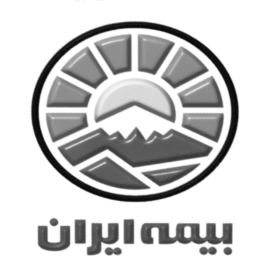 دانشگاه ارومیه  صورت و لیست  اسامی مشخصات اعضای اصلی و خانواده تحت تکفل آنان(که دارای دفترچه تامین درمان به تبع کارمند میباشد) متقاضی استفاده از  طرح بیمه تکمیل درمان با  بیمــه ایــران نمایندگی خداداد  می باشند.	نمایندگی خداداد-کد9074*شماره حساب بانک ملی :                                                                                                                 *  شماره شبا : محل خدمت :                                                                    تلفن همراه :                                                                       نشانی محل سکونت:خواهشمند است مشخصات خواسته شده کامل تکمیل شود .                                                                                     صحت مندرجات مورد تایید می باشد .         		   	  امضا متقاضی ****ذکر شماره دفترچه بیمه، شماره حساب  و شماره شبا اجباری  است ****نسبت با بیمه شده اصلیشماره دفترچه بیمه محل صدورتاریخ تولدتاریخ تولدتاریخ تولدش.شناسنامهنام پدر کد ملینام و نام خانوادگیردیفنسبت با بیمه شده اصلیشماره دفترچه بیمه محل صدورسالماهروزش.شناسنامهنام پدر کد ملینام و نام خانوادگیردیفجمع کل تعداد نفرات :جمع کل تعداد نفرات :جمع کل تعداد نفرات :جمع کل تعداد نفرات :جمع کل تعداد نفرات :جمع کل تعداد نفرات :جمع کل تعداد نفرات :جمع کل تعداد نفرات :جمع کل تعداد نفرات :جمع کل تعداد نفرات :جمع کل تعداد نفرات :